Театрализация сказки В.Сутеева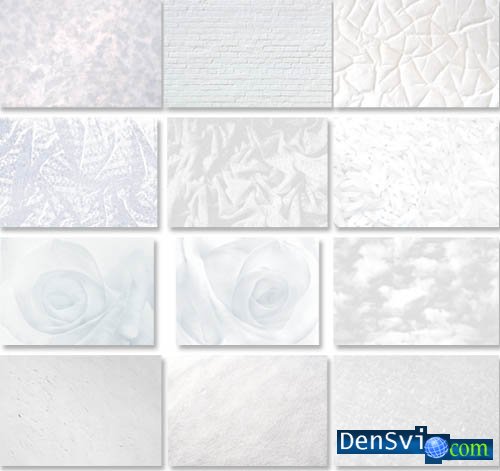 «ПОД ГРИБОМ»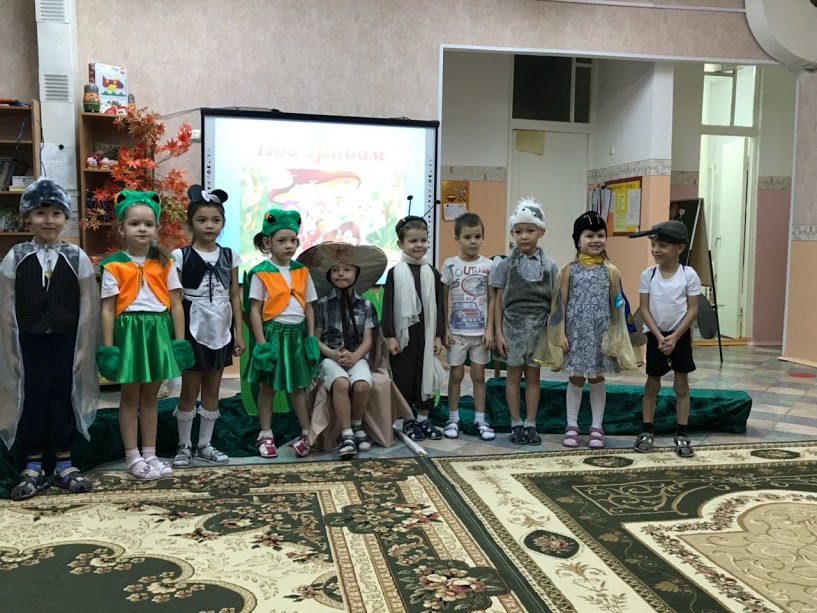 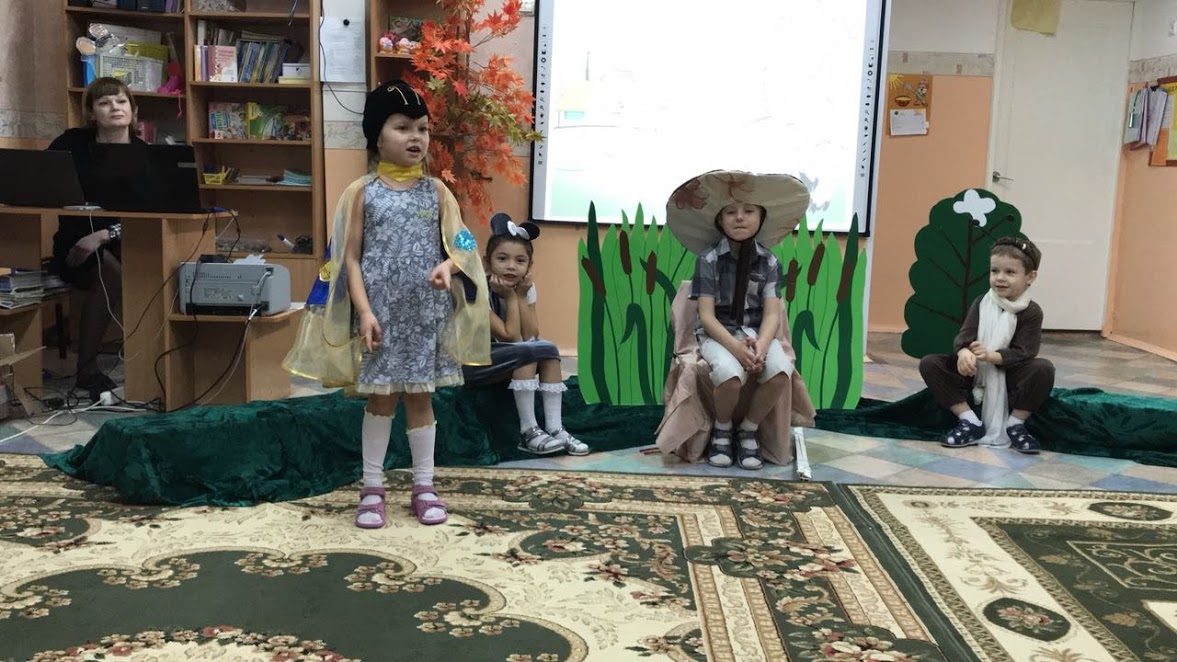 